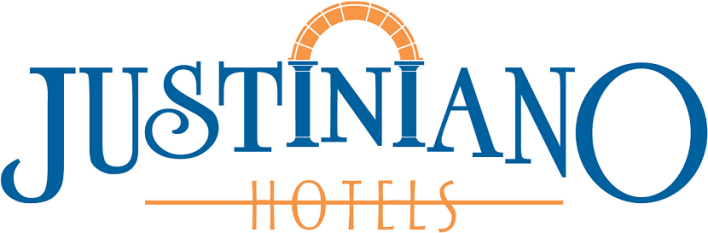 CLUB ALANYA 4*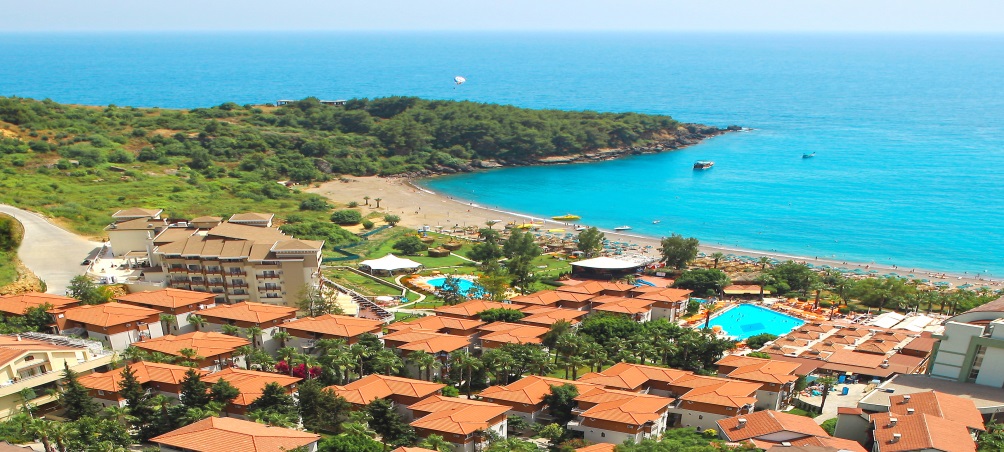 * -оплачивается дополнительноМЕСТОРАСПОЛОЖЕНИЕ:Отель Justiniano Club Alanya 4* построен в 1992 году. Корпус Жасмин построен в 2011 году.  Отель расположен на берегу моря в прекраснейшей бухте, недалеко от поселка Окурджалар, в 32 км от г. Алания, в 25 км. от Манавгата, в 90 км от аэропорта города Анталия.ТИПЫ НОМЕРОВ:Отель состоит из одного основного корпуса (номеров нет, административное здание), бунгало и корпуса Жасмин.26 ECO Room [ 23-25m2 ] расположены на первом этаже бунгало, 1 спальня, оборудованная одной 2-спальной кроватью.145 Standard Room [ 23-25m2 ] 1 спальня, оборудованная одной 2-спальной кроватью.	 223 Superior Room [ 26-28 m2 ] 1 спальня, оборудованная одной 2-спальной кроватью, одной 1-спальной кроватью и софой.101 Jasmine Room [ 23-25 m2 ] расположены в корпусе Jasmine, 1 спальня оборудованная одной 2-спальной кроватью.Каждый номер оснащен:кондиционер; сейф*; ванная комната (душ) и туалет; фен; телефон; wi-fi ( в номере за доп.плату)телевизор; балкон; мини-бар (заполняется при заезде 1 раз, вода- на протяжении всего пребывания).ТИП ПИТАНИЯ:Все включено/All Inclusive [ 10:00 - 24:00 ]Room Service*A la Carte Рестораны Работают с 20 Мая по 20 Сентября (период работы может быть изменен по усмотрению отеля)ПЛЯЖ :Собственный песчано-галечный пляж протяженность 100 м. Шезлонги, зонтики, матрасы бесплатно. Полотенца- депозит. БАССЕЙНЫ:Основной бассейн;Детский бассейн с горками и тентом;Бассейн с горками;Бассейн рядом с корпусом Jasmine;Детский бассейн рядом с корусом Jasmine.ИНФРАСТРУКТУРА ОТЕЛЯ:парковка;камера хранения;конференц-зал;сейф*парикмахерская *торговый центр*;кальян бар*услуга будильник;Wi-Fi в лобби (бесплатно);интернет в номере *;мини-бар (заполняется 1 раз по приезду);пляжные полотенца (депозит);прачечная/химчистка*;такси*;аренда автомобиля*;заказ и доставка цветов *;факс, ксерокопирование;услуги врача *;РАЗВЛЕЧЕНИЯ И СПОРТ:анимация, развлекательные программы;открытый бассейн;закрытый бассейн;водные горки;турецкая баня,сауна;массаж (платно);дартс;волейбол;дискотека;дайвинг*;водные виды спорта на пляже, аква аэробика (водная гимнастика);дайвинг-курсы*;SPA*;живая музыка;аэробика;ДЛЯ ДЕТЕЙ:детский бассейн;детская площадка;водные горки;мини дискотека;няня *;мини-клуб (с 4-12 лет);кроватка - манеж ( для детей до 2х лет, бесплатно, по запросу на ресепшен).КОНТАКТЫ:Alara Tourism Center Okurcular Kasabasi Тел: +90 242 527 48 00Факс:+90 242 527 42 30E-mail:info@justinianohotels.comЗавтрак07:00 - 10:00 Главный ресторан с кондиционером и открытой террасой, шведский столПоздний завтрак10:00 - 11:00 Главный ресторан с кондиционером и открытой террасой, шведский столОбед12:30 - 14:00 Главный ресторан с кондиционером и открытой террасой, шведский столSnack bar12:00 - 16:00 Закуски, алкогольные и безалкогольные напитки местного производства.Pool Bar 10:00-00:00  Алкогольные и безалкогольные напитки местного производства.Lobby Bar10.00-00.00  Алкогольные и безалкогольные напитки местного производства.Disco Bar00:00-01:30  Алкогольные и безалкогольные напитки местного производства.Ужин19:00 - 21:00 Главный ресторан с кондиционером и открытой террасой, шведский столНочной Суп23:00 - 00:00 бар у бассейна